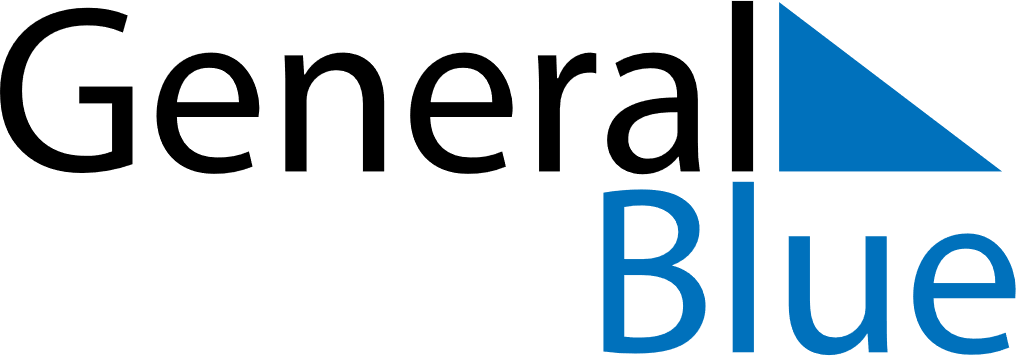 2023 – Q1Ethiopia  2023 – Q1Ethiopia  2023 – Q1Ethiopia  2023 – Q1Ethiopia  2023 – Q1Ethiopia  JanuaryJanuaryJanuaryJanuaryJanuaryJanuaryJanuarySUNMONTUEWEDTHUFRISAT12345678910111213141516171819202122232425262728293031FebruaryFebruaryFebruaryFebruaryFebruaryFebruaryFebruarySUNMONTUEWEDTHUFRISAT12345678910111213141516171819202122232425262728MarchMarchMarchMarchMarchMarchMarchSUNMONTUEWEDTHUFRISAT12345678910111213141516171819202122232425262728293031Jan 6: Christmas DayJan 19: EpiphanyMar 2: Victory at Adwa DayMar 23: First day of RamadanMar 28: Day of Lament